САНКТ-ПЕТЕРБУРГСКИЙ ЮРИДИЧЕСКИЙ ИНСТИТУТ (ФИЛИАЛ) УНИВЕРСИТЕТА ПРОКУРАТУРЫРОССИЙСКОЙ ФЕДЕРАЦИИ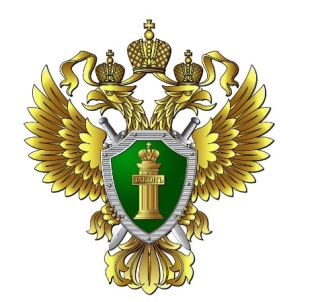 ПРОГРАММА международной научной конференция XIX Спиридоновские чтенияна тему: «ЮРИДИЧЕСКОЕ МЫШЛЕНИЕ: КЛАССИЧЕСКАЯ И ПОСТКЛАССИЧЕСКАЯ ПАРАДИГМЫ»г. Санкт-Петербург05-06 апреля 2019 г.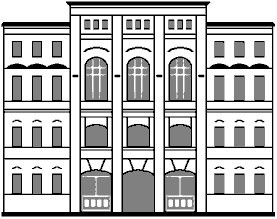 МЕСТО ПРОВЕДЕНИЯ МЕЖДУНАРОДНОЙ НАУЧНОЙ КОНФЕРЕНЦИИ 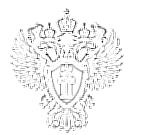 Санкт-Петербургского юридического института (филиала)Университета прокуратуры Российской Федерации (Санкт-Петербург, Литейный пр., д. 44)РЕГЛАМЕНТ РАБОТЫ МЕЖДУНАРОДНОЙ НАУЧНОЙ КОНФЕРЕНЦИИ05 апреля 2019 г. с 14 часов до 2000 часов1400-1430 – регистрация участников (фойе Академического зала)1430–1445 – открытие международной научной конференции (Академический зал)1445–1945 – рабочая часть международной научной конференции (Академический зал)1945–2000 – подведение итогов первого дня международной научной конференции06 апреля 2018 г. с 1000 часов до 1400 часов1000–1400 – работа 2 дня конференцииМодератор – Амплеева Елена ЕвгеньевнаАкадемический зал1405–1420 – подведение итогов и закрытие международной научной конференцииВыступления — до 10 минутВопросы и ответы — до 3 минутДля заметокДля заметокДля заметокДля заметок1430–1445ПРИВЕТСТВЕННОЕ СЛОВОСапожков Александр Анатольевич,заместитель директора Санкт-Петербургского юридического института (филиала) Академии Генеральной прокуратуры Российской Федерации, старший советник юстиции, кандидат юридических наук, доцентоткрытие конференции модератор (спикер)Юридическое мышление в постклассической интерпретацииЧестнов Илья Львович,профессор кафедры теории и истории государства и права Санкт-Петербургского юридического института (филиала) Академии Генеральной прокуратуры Российской Федерации, старший советник юстиции, доктор юридических наук, профессор1445–2000РАБОЧАЯ ЧАСТЬ НАУЧНОЙ КОНФРЕНЦИИ – 5 апреляАКТОВЫЙ ЗАЛСПИКЕРЧестнов Илья ЛьвовичРАБОЧАЯ ЧАСТЬ НАУЧНОЙ КОНФРЕНЦИИ – 5 апреляАКТОВЫЙ ЗАЛСПИКЕРЧестнов Илья ЛьвовичУровни правопознанияЛуковская Дженевра Игоревна,Санкт-Петербургский государственный университет, заведующая кафедры теории и истории государства и права, доктор юридических наук, профессор, заслуженный деятель науки РФЮридическая когнитология как междисциплинарное направлениеХолопов Алексей ВасильевичСанкт-Петербургский юридический институт (филиал) Университета прокуратуры Российской  Федерации, кандидат юридических наук, доцентПравовое мышление: от линейной традиции к волновой цифровизацииРомашов Роман Анатольевич,Санкт-Петербургский государственный университет профсоюзов, профессор кафедры теории права и правоохранительных органов, доктор юридических наук, профессор Постклассическая парадигма юридического мышления: возможности логического и семиотического анализаКовкель Наталья Францевна, Белорусский государственный экономический университет Белорусский государственный университет, доцент кафедры теории и истории права, докторант, кандидат юридических наук, доцентЮридическое мышление и юридический язык: современные подходы в аналитической философии праваДидикин Антон Борисович,Институт государства и права РАН,доктор философских наук, кандидат юридических наукСудебные доказательства в контексте множественности эпистемических культурМасловская Елена Витальевна,Федеральный научно-исследовательский социологический центр РАН, ведущий научный сотрудник, доктор социологических наук, доцентПроблема междисциплинарности в юридическом мышленииБеляев Максим Александрович,Воронежский государственный университет, доцент кафедры онтологии и теории познания, кандидат философских наук, доцентСуществует ли «юридическое мышление»?Козлихин Игорь Юрьевич, Санкт-Петербургский государственный университет,профессор кафедры теории и истории государства и права, доктор юридических наук, профессорОснования действительности судебного решения, или зачем судьям юридическое мышление?Тимошина Елена Владимировна, Санкт-Петербургский государственный университет,профессор кафедры теории и истории государства и права, доктор юридических наук, доцентОсобенности юридического мышления в связи с развитием техники в постсовременном миреПавлов Вадим Иванович,Академия МВД Республики Беларусь,начальник кафедры теории и истории государства и права, кандидат юридических наук, доцентМифологические элементы юридического мышленияГлухарева Людмила Ивановна, Российский государственный гуманитарный университет (РГГУ) заведующая кафедрой теории права и сравнительного правоведения, доктор юридических наук, доцент Доктринальное юридическое мышление как основание теоретического исследования (на примере теории статусного публичного права)Крупеня Елена Михайловна, Московский городской педагогический университет, доцент кафедры теории и истории государства и права юридического института, кандидат юридических наук, доцентЮридическое мышление как источник праваРазуваев Николай Викторович,СЗИУ РАНХИГС, заведующий кафедрой гражданского и трудового права, заместитель декана юридического факультета, доктор юридических наук, доцентРеификация правовых долженствований как способ постижения правового порядка в традиционном обществеЛомакина Ирина Борисовна, Санкт-Петербургский юридический институт (филиал) Университета прокуратуры Российской Федерации, профессор кафедры теории и истории государства и права доктор юридических наук, профессор Делегитимация закона в контексте проблемы правового мышленияДенисенко Владислав Валерьевич,Воронежский государственный университет, доцент кафедры теории государства и права, международного права и сравнительного правоведения, кандидат юридических наук, доцент Что значит мыслить о правовых ценностях?
Ветютнев Юрий Юрьевич, Волгоградский институт управления - филиал Российской академии народного хозяйства и государственной службы, доцент кафедры теории и истории права и государства кандидат юридических наук. Социальные притязание и юридическое мышление: проблемы соотношенияСмирнова Марина Геннадьевна, СЗИУ РАНХИГС, профессор д.ю.н., проф. Управление и самоорганизация в развитии доктринального правового мышления Шундиков Константин Валентинович, Северо-Западный филиал ФГБОУВО«Российский государственный университет правосудия», кандидат юридических наук, доцент К проблеме достоверности юридического знания в информационном обществеИсаева Нина Валентиновна,Ивановский государственный университет, заведующая кафедрой конституционного, административного и финансового права, кандидат исторических наук, доцентПрофессиональное сознание юриста и его роль в развитии правовой культуры обществаГоленок Светлана Геннадиевна, Институт экономики и права Петрозаводского ГУ, заведующая кафедрой гражданского права процесса кандидат юридических наук, доцентЮридическое мышление и проблемы формирования коллективной памятиДорская Александра Андреевна, Российский государственный педагогический университет им. А.И. Герцена, заведующая кафедрой международного права доктор юридических наук, профессор100–14006 апреляМодератор – Амплеева Елена ЕвгеньевнаАкадемический зал6 апреляМодератор – Амплеева Елена ЕвгеньевнаАкадемический залБогословие и юриспруденция: проблемы дискурсаЛавров Вениамин Владимирович, Санкт-Петербургский юридический институт (филиал) Университета прокуратуры Российской Федерации, заведующий кафедрой государственно-правовых дисциплин кандидат юридических наук, доцент Юридическое мышление и международно-правовые практикиАмплеева Елена Евгеньевна, Санкт-Петербургский юридический институт (филиал) Университета прокуратуры Российской Федерации, заведующая кафедрой теории и истории государства права кандидат юридических наук, доцент«Великая»  судебная реформа как фактор формирования юридического мышления российских юристов Ефремова Надежда Николаевна,Институт государства и права РАН, ведущий научный сотрудник, кандидат юридических наук, профессорПрогнозирование развития правовой ситуации как основная функция юридического мышленияТонков Евгений Никандрович, Институт правовых исследований, адвокатуры и медиации, адвокат, доцент кафедры теории и истории государства и права кандидат юридических наук, доцентФилософские аспекты международного процессуального права Орлова Инна Анатольевна, Санкт-Петербургский государственный университет, факультет международных отношений, профессор, кандидат юридических наук, доцент Юридическое мышление и правотворчество: механизм взаимовлиянияПетрова Екатерина Алексеевна, Ивановский государственный университет, доцент кафедры теории и истории государства и права кандидат юридических наук. доцент Стереотипы юридического мышленияМалышева Наталия Ивановна,Санкт-Петербургский государственный университет доцент кафедры теории и истории государства и права, кандидат юридических наук, доцентПроблема границ и стабильности юридической аргументации: доктрина Рональда ДворкинаКасаткин Сергей Николаевич,Самарский юридический институт ФСИН России, профессор кафедры теории и истории государства и права, кандидат юридических наук, доцентНовая геополитическая обстановка – новые международные нормыКоростелев Станислав Валентинович, Совет МПА СНГ, Заместитель начальника экспертно-аналитического управления Секретариат кандидат юридических наук, доцент Сохраняет ли сегодня убедительность классическая гносеологическая теория отражения в целом и применительно к юридическому мышлению?Зыков Дмитрий Валерьевич,Волгоградский государственный университет, кандидат юридических наукЮридическое мышление и право юристовХаритонов Леонид Александрович,РГПУ им. А.И. Герцена, доцент кафедры государственного права, кандидат юридических наук, доцентЮридическое мышление в сравнительно-правовом измеренииЧерноков Алексей ЭдуардовичРГПУ им. А.И. Герцена, доцент кафедры государственного права, кандидат юридических наук, доцентЮридические вымыслы в авторском правеЕфремова Валерия Владимировна, ИЗИСП, к.ю.н., старший научный сотрудник Трансцендентальные аспекты юридического мышленияАрхипов Сергей Владимирович,Санкт-Петербургский Гуманитарный университет профсоюзов, кандидат юридических наук, доцентТравматический фактор в юридическом мышленииДорский Андрей Юрьевич, Санкт-Петербургский государственный университет, профессор кафедры рекламы,доктор философских наукЮридическое мышление французского либерализма второй половины XIX в.Бочкарев Сергей Вадимович,РГПУ им. А.И. Герцена, доцент кафедры международного права. кандидат юридических наук, доцентСоотношение религиозного и юридического мышления в правопримененииМелешко Александр Валерьевич,адвокат Балтийская коллегия адвокатов им. А. СобчакаЮридическое мышление прокуроров Х1Х в. в РоссииИванова Наталья Михайловна,Санкт-Петербургский юридический институт (филиал) Университета прокуратуры Российской Федерации, кандидат исторических наук, доцентИсследование понятия государственной должности российскими правоведами XIX - начала XXвв.Еремина Татьяна Ивановна,Санкт-Петербургский имени В.Б. Бобкова филиал государственного казенного образовательного учреждения высшего образования «Российская таможенная академия», доцент кафедры гражданского права и процесса, кандидат юридических наукРелигиозные аспекты юридического мышления современных конституционалистовЕремин Алексей Валерьевичюридический институт (филиал) Университета прокуратуры Российской Федерации, кандидат исторических наук, доцентЮридическое мышление с точки зрения экономического анализа праваКоролева Екатерина АртуровнаФГБОУ ВО «Санкт-Петербургский государственный университет гражданской авиации», старший преподавательУчение К. Шмитта о трех видах юридического мышления в контексте проблемы действительности правопорядкаКондуров Вячеслав Евгеньевич,Санкт-Петербургский государственный университет, аспирантТрёхмерное юридическое мышление в фактоскептицизме Джерома ФрэнкаТонков Дмитрий Евгеньевич, Институт государства и права РАН(ИГП РАН). аспирантЯвляется ли юридическое мышление самостоятельным, автономным процессом или оно полностью подчинено политике, экономике, культуре?Сукиасян Размик Андраникович,Санкт-Петербургский государственный университет, аспирантСубъективная сторона правопорядкаКичкинёв Владислав Николаевич, Санкт-Петербургский юридический институт (филиал) Университета прокуратуры Российской Федерации, магистрант 1 года обучения